الجـمهوريـة الجـزائـريـة الدّيمقـراطيـة الشّعبيـةوزارة التعلـيم العالـي والبحـث العـلمي(1 بالمطابقة مع المرجع الوطني لمحاور البحث ذات الأولوية.(2 ثلاث أعضاء لكل مشروع وثلاث طلبة على الأكثر لكل مشروع.التأطير/ التأطير المزدوج لأطروحات الدكتوراه لأعضاء المشروع(*) بالمطابقة مع مدونة التّخصصات لكلّ شعبة. آخر(05) خمس منشورات علميةتأشيراتجامعة الجيلالي ليابسبسيدي بلعباس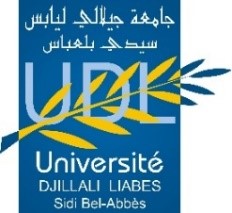 المؤسسة: الكلية / المعهد:القسم: المخبر: رمز المخبر أو المخابر:محور البحث(1):المحور الفرعي للبحث(1):عنوان المشروع(2):الميدان: الشعبة: 04 سنواتالمدة المتوقعة لتحقيق المشروع: معلومات حول المشروعمعلومات حول المشروعالأهداف: وصف بالتفصيل علاقة المشروع بتطور واحتياجات المؤسسة (ارفاق ملخص عن مشروع المؤسسة). ملائمة مواضيع البحث المقترحة مع المرجع الوطني لمحاور البحث ذات الأولوية:الإشكالية والمنهجية: الموارد البشرية المتوفرة لتحقيق المشروع:الموارد المادية المتوفرة لتحقيق المشروع:التعاون المحلي، الإقليمي، الوطني والدولي:(ارفاق الاتفاقية وبرنامج العمل والرزنامة المشتركة). السنة الأولى مخطط العمل:السنة الثانية مخطط العمل:السنة الثالثةمخطط العمل:السنة الرابعةمخطط العمل:تطوير المؤسسة: ............................النتائج المنتظرة:(تقديم بالتفصيل النتائج المنتظرة لكل المحاور الأربعة).تكوين طلبة الدكتوراه: عدد الاطروحات = ...........النتائج المنتظرة:(تقديم بالتفصيل النتائج المنتظرة لكل المحاور الأربعة).الإنتاج العلمي: ............................النتائج المنتظرة:(تقديم بالتفصيل النتائج المنتظرة لكل المحاور الأربعة).الأثر الاقتصادي والاجتماعي: ............................ النتائج المنتظرة:(تقديم بالتفصيل النتائج المنتظرة لكل المحاور الأربعة).الموضوع 1:    	عنوان الاطروحة:التّخصص*:                                                                                                                                  	المؤطر: 	المؤطر المساعد: الموضوع 2:    	عنوان الاطروحة:التّخصص*:                                                                                                                                  	المؤطر: 	المؤطر المساعد: ……. أعضاء المشروع من مصف الاستاذية أعضاء المشروع من مصف الاستاذية أعضاء المشروع من مصف الاستاذية أعضاء المشروع من مصف الاستاذية أعضاء المشروع من مصف الاستاذية أعضاء المشروع من مصف الاستاذية رئيس المشروع    عضو       رئيس المشروع    عضو         الدور:  الدور:  الدور:المؤطر المؤطر المساعد   المؤطر المؤطر المساعد    التأطير:  التأطير:  التأطير: الرتبة:الاسم:الاسم:الاسم:اللقب:اللقب:المؤسسة: المؤسسة: المؤسسة: الوظيفة:الوظيفة:الوظيفة:آخر شهادة: آخر شهادة: آخر شهادة: آخر شهادة: آخر شهادة: آخر شهادة: البريد الالكتروني:البريد الالكتروني:البريد الالكتروني:الهاتف:الهاتف:الهاتف:منشورات دولية  العنوان: منشورات دولية  المجلة: منشورات دولية  الرابط: منشورات وطنية العنوان: منشورات وطنية المجلة: منشورات وطنية الرابط: الهيئة المكلفة بالتقييم
(المعينة من طرف مدير المؤسسة)رئيس القسم (مدرسة) عميد الكلية /مدير المعهد (جامعة/مركز جامعي)تأشيرة مدير المؤسسةتأشيرة مدير المؤسسة